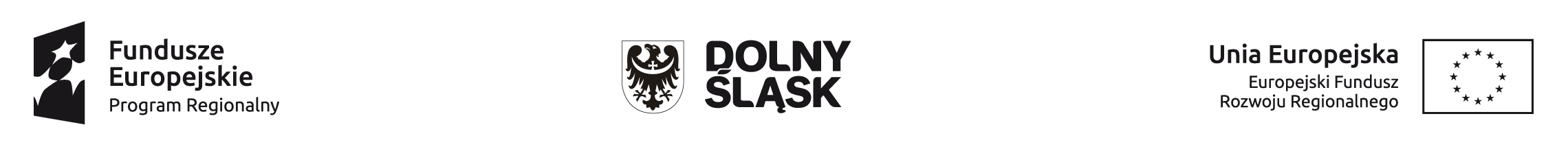 Załącznik nr 3ZAMÓWIENIA PUBLICZNE – TRYB USTAWOWYPRZETARG OGRANICZONYWYKAZ DOKUMENTÓW Projekt nr Tytuł Projektu: W związku z kontrolą na dokumentach prowadzoną przez Dział Kontroli Projektów 
w Instytucji Pośredniczącej Aglomeracji Wałbrzyskiej w zakresie prawidłowości udzielenia zamówień publicznych w ramach realizowanego projektu, w załączeniu przekazuję, potwierdzone za zgodność                   z oryginałem, dokumenty związane z ww. postępowaniem tj.:Ponadto oświadczam, iż jako Wnioskodawca/Beneficjent przedmiotowego projektu, posiadam w swojej siedzibie kompletną dokumentację związaną z procedurą udzielenia wyżej wymienionego zamówienia publicznego (w tym wnioski i oferty złożone przez wykonawców). ………………..…………….……………..                                                                           	             …………………..….……………………….      (miejscowość, data) 		       (podpis  osoby upoważnionej)Postępowanie o udzielenie zamówienia w trybie:Tytuł zamówienia:Przedmiot zamówieniaUsługi/ dostawy/ roboty budowlane*Szacunkowa wartość zamówienia................... PLN, ............... EURO ……………………… (data ustalenia)L.p.Rodzaj dokumentuTAK/NIE/NIE DOTYCZY**Nr strony w załączonej dokumentacji 1.Dokumenty z szacowania wartości zamówienia2.Ogłoszenie o zamówieniu umieszczone:2.1.na tablicy ogłoszeń + potwierdzenie publikacji2.2.na stronie www + potwierdzenie publikacji,2.3.w BZP/DUUE + potwierdzenie publikacji,3.Ogłoszenia o zmianie ogłoszenia umieszczone:3.1.na tablicy ogłoszeń + potwierdzenie publikacji3.2.na stronie www + potwierdzenie publikacji,3.3.w BZP/DUUE + potwierdzenie publikacji,4. Wnioski o dopuszczenie do udziału w postępowaniu4.1.Korespondencja z Wykonawcami w zakresie wniosków o dopuszczenie do udziału w postępowaniu5.Zaproszenie do składania ofert wykonawców, którzy spełniają warunki udziału w postępowaniu, w szczególności dowody przekazania wykonawcom6.SIWZ + załączniki (dokumentacja techniczna w wersji elektronicznej – jeżeli dotyczy)6.1.Korespondencja dot. SIWZ (modyfikacje, wyjaśnienia treści SIWZ itp.+ dowód przekazania Wykonawcom)7.Korespondencja z Wykonawcami w zakresie złożonych ofert7.1.informacje z otwarcia ofert7.2.wezwanie wykonawców do wyjaśnienia rażąco niskiej ceny wraz z odpowiedziami7.3.żądanie od wykonawców wyjaśnień dotyczących treści złożonych przez nich ofert, udzielone przez wykonawców odpowiedzi,8.Zawiadomienie o wyborze najkorzystniejszej oferty:8.1.umieszczone na tablicy ogłoszeń + potwierdzenie publikacji,8.2.umieszczone na stronie www + potwierdzenie publikacji,8.3.przesłane do wykonawców + potwierdzenia przesłania i odbioru.9.Dokumentację powstałą w toku postępowania odwoławczego np. odwołanie, wyrok/postanowienie Krajowej Izby Odwoławczej itp. 10.Umowa z wybranym wykonawcą10.1.Aneksy do umowy z wykonawcą 11.Ogłoszenie o udzieleniu zamówienia12.Protokoły z postępowania + załączniki zgodnie z art. 96  ustawy Pzp13.Inne dokumenty nie wymienione wyżej, stanowiące integralną część dokumentacji z postępowania EWENTUALNE UWAGI BENEFICJENTA:EWENTUALNE UWAGI BENEFICJENTA:EWENTUALNE UWAGI BENEFICJENTA:EWENTUALNE UWAGI BENEFICJENTA: